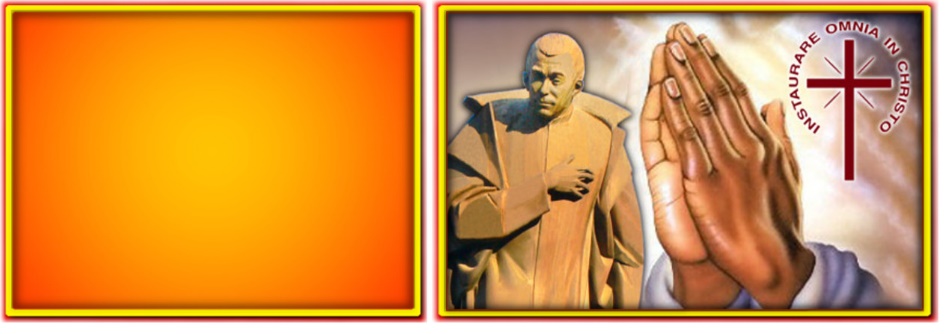 ITALIANOPer l’intercessione di San Luigi Orione, il Sinodo per l’Amazzonia sia un’occasione perché il soffio dello Spirito susciti nella nostra Famiglia uno stile di vita più rispettoso della natura e dell’ambiente.ESPAÑOLPor intercesión de San Luis Orione, el Sínodo Amazónico sea una ocasión para que el soplo del Espíritu suscite en nuestra familia un estilo de vida más respetuoso con la naturaleza y el  medio ambiente.FRANÇAISQue par l'intercession de Saint Louis Orione, le Synode pour l'Amazonie soit une occasion pour que le souffle de l'Esprit suscite dans la Famille un style de vie plus respectueux de la nature et de l'environnement.POLSKINiech przez wstawiennictwo świętego Alojzego Orione Synod dla Amazonii stanie się okazją, przez którą   tchnienie Ducha Świętego rozbudzi w naszej Rodzinie styl życia bardziej szanujący naturę i srodowisko.PORTUGUÊSPor intercessão de São Luís Orione, o Sínodo da Amazônia seja uma ocasião para que o sopro do Espírito suscite em nossa Família um estilo de vida mais respeitoso com a natureza e o meio ambiente.ENGLISHThrough the intercession of Saint Luigi Orione, may the synod for the Amazon be the occasion for the breath of the Spirit to arouse in our family a lifestyle more respectful of nature and the environment.29/08-04/09 a Anyama-Costa d’Avorio (AFR): Esercizi spirituali per i giovani religiosi e Rinnovo dei voti.03-07 a Zduńska Wola (POL): Assemblea generale del M.L.O.04 a Palermo (ITA): Festa patronale di Santa Rosalia.04-06 in Mozambico (BRN): Visita del Santo Padre.06-10 a Madagascar (MAD): Visita del Santo Padre.06 a Bonoua- Costa d’Avorio (AFR): Ingresso al Noviziato di 8 postulanti.07 a Marghera (ITA): Ordinazione presbiterale del Diac. Flavio ENACHE. Prima Messa l’indomani 8 settembre sempre a Marghera.07 a Bonoua-Costa d’Avorio (AFR): Prima professione di 13 novizi.08 a Tortona (ITA): Prime professione di 8 novizi e Rinnovo dei voti.08 a Valença RJ (BRN): Festa della Madonna del Patrocinio, Patrona della Parrocchia di Barão de Juparanã09-11 a Montebello (ITA): Incontro dei Direttori.09-12 a San Miguel BA (ARG): Corso di aggiornamento teologico-pastorale per i religiosi che lavorano in parrocchia.11 a Montebello (ITA): Incontro del Segretariato per la Formazione Iniziale. 11-12 a Miguel Pereira RJ (BRN): Incontro dei Religiosi da 12 a 30 anni di ministero e di tutti i Fratelli e Eremiti di voti perpetui.11-12 a Tortona (ITA): Presentazione attività Pastorale giovanile.12-14 a Milano (ITA): Laboratorio del Movimento Giovanile Orionino.12 a Montebello (ITA): Incontro del Segretariato per le Opere.13-14 a Fano (ITA): Incontro del Segretariato per le Missioni. 14-15 a Cotia (BRS): 41a Festa dell’Amicizia al Cottolengo.14-15 a São José (BRS): 28a Festa dei Fiori al Cottolengo.15 a Anyama-Costa d’Avorio (AFR): Giubileo d’argento di vita religiosa di: Adrien Koffi, Joseph Koua, Jean-Baptiste Dzankani, Gaston Kindou, Mathieu Zongo. 17-19 a Barro-Preto (BRS): Incontro Latinoamericano del SEPAMIS.21 a Messina (ITA): Ordinazione presbiterale del Diac, Roberto LUCIANO. Prima Messa l’indomani 22 settembre sempre a Messina.20-22 a Valença RJ (BRN): 50° Anniversario della presenza degli orionini.24-26 a Barro Preto (BRS): Incontro dei religiosi della terza età.29/09-4/10 a Anatihazo (MAD): Esercizi spirituali di tutti i confratelli della Delegazione.30/09-04/10 a Villa de Mayo BA (ARG): Secondo turno degli esercizi spiritualiParenti: Sig.ra Francisca Marta ROCHA, (+15/08/2019) Mamma del Sac. Jorge Henrique ROCHA (Brasile Nord) Sig.ra Maria ALLEGRI, (+26/08/2019) Mamma del Sac. Antonio MUSSI (Brasile Nord)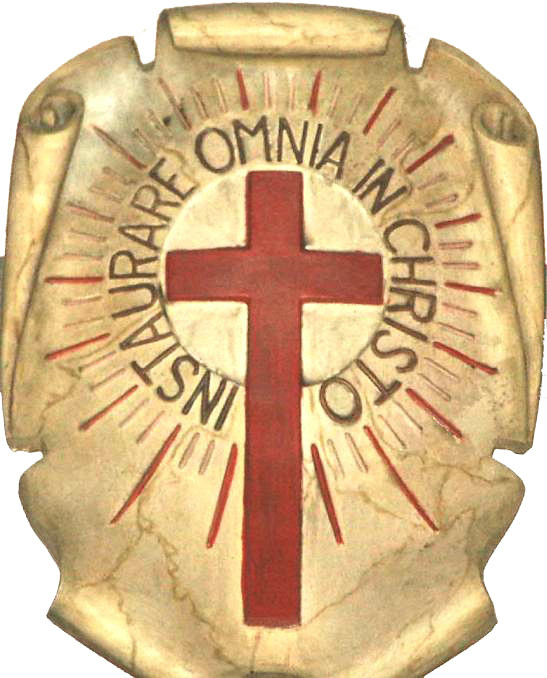 